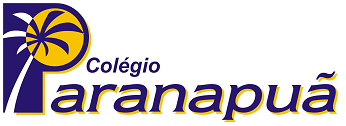 1ª Questão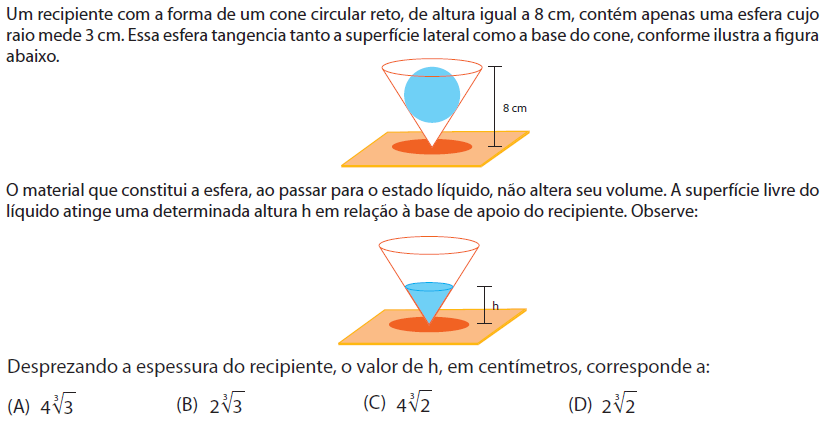 2ª Questão. 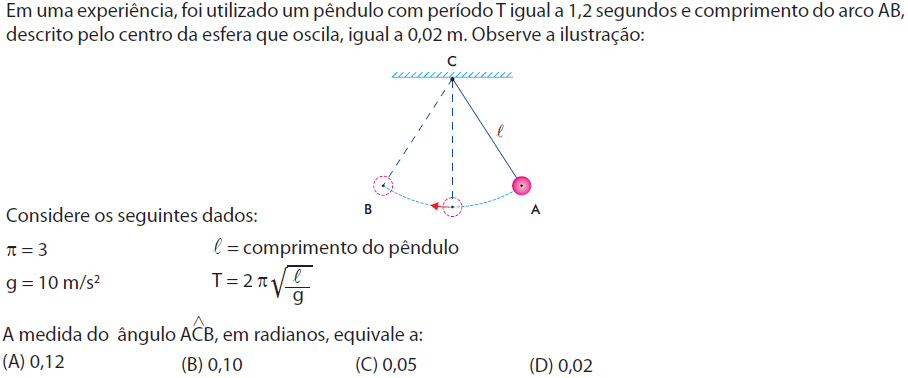 3ª Questão.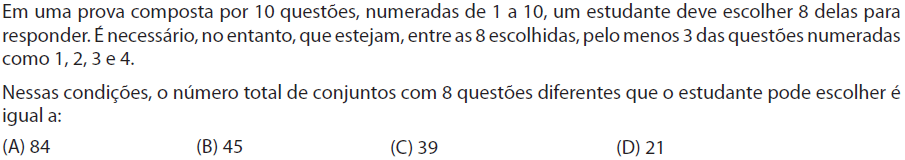 4ª Questão.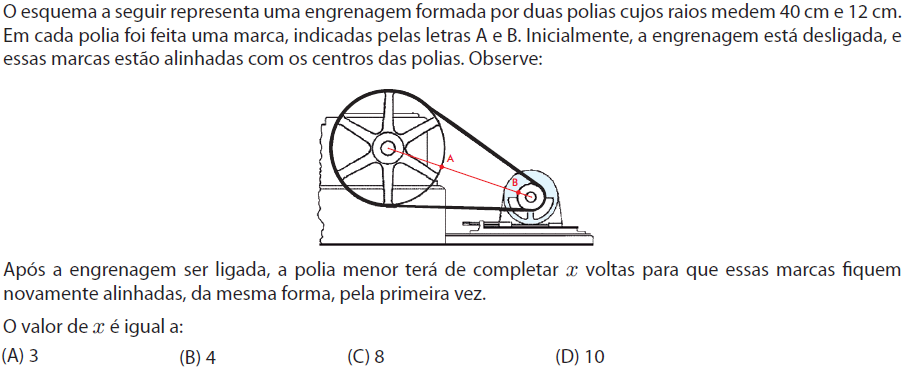 5ª Questão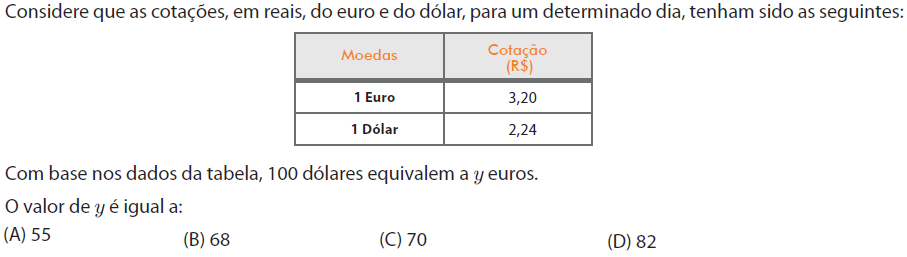 6ª Questão.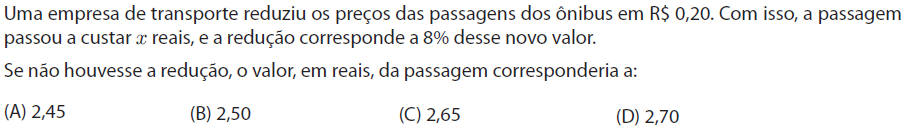 7ª Questão.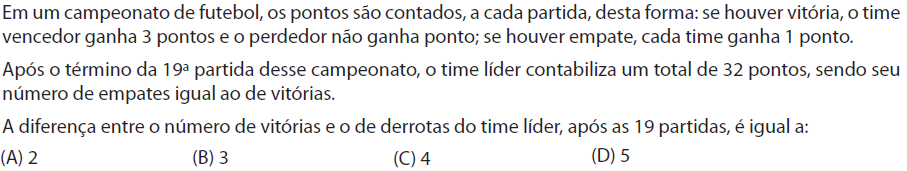 8ª Questão.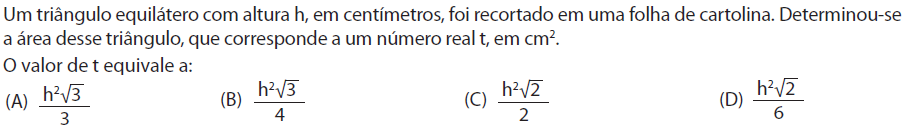 9ª Questão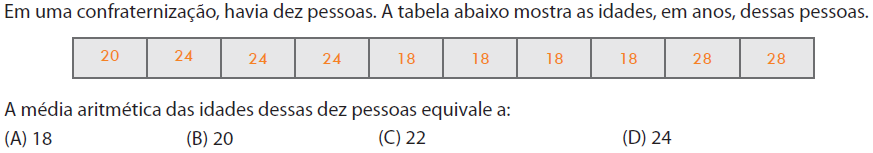 10ª Questão.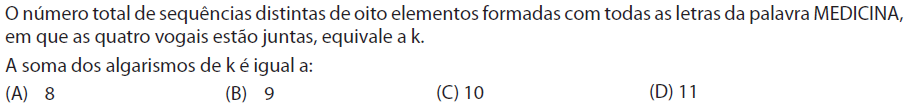 11ª Questão.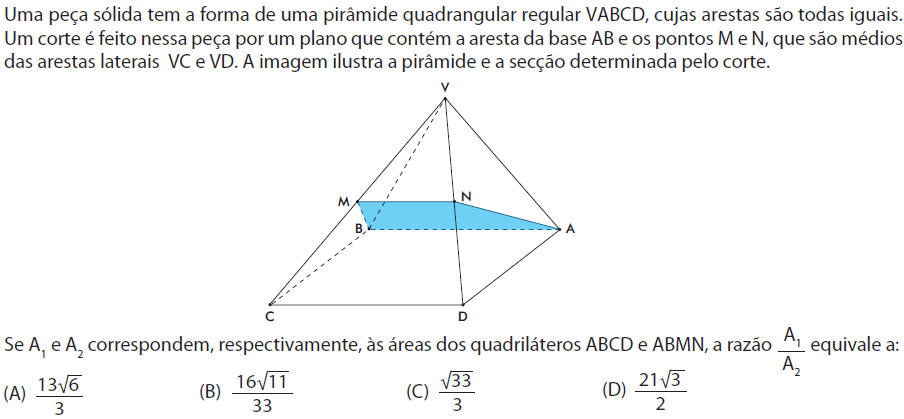 12ª Questão.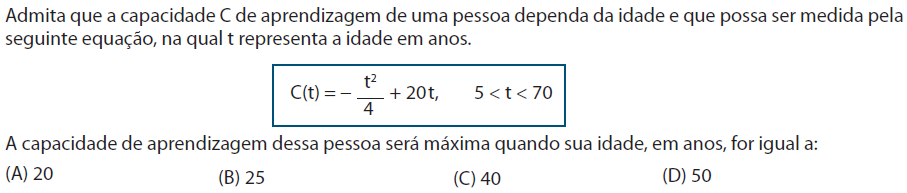 MATÉRIA:MATEMÁTICAPROF.(A).:EMANUELSÉRIE:PVALUNO(A):TURMA:TURNO: